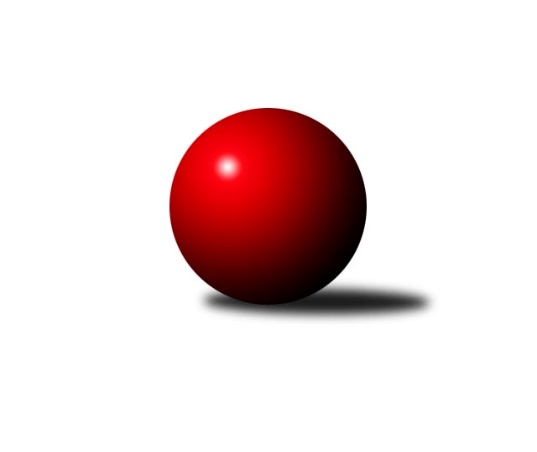 Č.8Ročník 2013/2014	25.5.2024 2. KLZ B 2013/2014Statistika 8. kolaTabulka družstev:		družstvo	záp	výh	rem	proh	skore	sety	průměr	body	plné	dorážka	chyby	1.	TJ Lokomotiva Česká Třebová	7	5	1	1	40.0 : 16.0 	(103.0 : 65.0)	3197	11	2163	1034	35.7	2.	KK Vyškov	7	5	1	1	36.0 : 20.0 	(95.0 : 73.0)	3212	11	2161	1052	38.3	3.	KK Mor.Slávia Brno	8	4	2	2	36.0 : 28.0 	(102.0 : 90.0)	3063	10	2108	955	38.4	4.	KK Slovan Rosice	8	4	2	2	35.0 : 29.0 	(97.0 : 95.0)	3128	10	2120	1008	36.9	5.	HKK Olomouc ˝A˝	7	4	0	3	36.0 : 20.0 	(102.5 : 65.5)	3085	8	2111	975	45.4	6.	TJ Sokol Vracov	7	4	0	3	31.0 : 25.0 	(83.0 : 85.0)	3059	8	2117	943	44.6	7.	TJ Centropen Dačice	7	4	0	3	28.0 : 28.0 	(90.0 : 78.0)	3061	8	2085	976	41.4	8.	TJ Spartak Pelhřimov	7	2	1	4	23.0 : 33.0 	(79.0 : 89.0)	3036	5	2085	951	42.9	9.	TJ Sokol Luhačovice	8	2	0	6	21.5 : 42.5 	(84.5 : 107.5)	2990	4	2070	920	48	10.	KK PSJ Jihlava	7	1	1	5	15.0 : 41.0 	(56.0 : 112.0)	3007	3	2092	914	52.3	11.	KK Zábřeh ˝B˝	7	1	0	6	18.5 : 37.5 	(68.0 : 100.0)	3035	2	2108	927	50.1Tabulka doma:		družstvo	záp	výh	rem	proh	skore	sety	průměr	body	maximum	minimum	1.	TJ Lokomotiva Česká Třebová	3	3	0	0	22.0 : 2.0 	(51.0 : 21.0)	3323	6	3393	3266	2.	KK Slovan Rosice	4	3	0	1	19.0 : 13.0 	(51.0 : 45.0)	3167	6	3227	3137	3.	KK Mor.Slávia Brno	4	2	1	1	19.0 : 13.0 	(53.5 : 42.5)	3248	5	3296	3224	4.	KK Vyškov	4	2	1	1	18.0 : 14.0 	(52.0 : 44.0)	3126	5	3226	3061	5.	TJ Sokol Vracov	3	2	0	1	14.0 : 10.0 	(40.0 : 32.0)	3064	4	3111	2973	6.	TJ Centropen Dačice	3	2	0	1	13.0 : 11.0 	(39.5 : 32.5)	2998	4	3050	2940	7.	TJ Sokol Luhačovice	4	2	0	2	15.5 : 16.5 	(54.0 : 42.0)	3147	4	3229	3048	8.	TJ Spartak Pelhřimov	3	1	1	1	12.0 : 12.0 	(36.0 : 36.0)	3002	3	3075	2939	9.	HKK Olomouc ˝A˝	4	1	0	3	15.0 : 17.0 	(49.0 : 47.0)	3046	2	3259	2916	10.	KK Zábřeh ˝B˝	4	1	0	3	12.0 : 20.0 	(43.5 : 52.5)	2949	2	3020	2898	11.	KK PSJ Jihlava	4	0	1	3	8.0 : 24.0 	(33.0 : 63.0)	2987	1	3170	2748Tabulka venku:		družstvo	záp	výh	rem	proh	skore	sety	průměr	body	maximum	minimum	1.	HKK Olomouc ˝A˝	3	3	0	0	21.0 : 3.0 	(53.5 : 18.5)	3099	6	3142	3051	2.	KK Vyškov	3	3	0	0	18.0 : 6.0 	(43.0 : 29.0)	3241	6	3289	3202	3.	TJ Lokomotiva Česká Třebová	4	2	1	1	18.0 : 14.0 	(52.0 : 44.0)	3166	5	3259	3071	4.	KK Mor.Slávia Brno	4	2	1	1	17.0 : 15.0 	(48.5 : 47.5)	3017	5	3146	2882	5.	TJ Sokol Vracov	4	2	0	2	17.0 : 15.0 	(43.0 : 53.0)	3058	4	3192	2860	6.	KK Slovan Rosice	4	1	2	1	16.0 : 16.0 	(46.0 : 50.0)	3119	4	3261	3019	7.	TJ Centropen Dačice	4	2	0	2	15.0 : 17.0 	(50.5 : 45.5)	3077	4	3163	2993	8.	KK PSJ Jihlava	3	1	0	2	7.0 : 17.0 	(23.0 : 49.0)	3014	2	3110	2902	9.	TJ Spartak Pelhřimov	4	1	0	3	11.0 : 21.0 	(43.0 : 53.0)	3044	2	3144	2941	10.	KK Zábřeh ˝B˝	3	0	0	3	6.5 : 17.5 	(24.5 : 47.5)	3063	0	3086	3024	11.	TJ Sokol Luhačovice	4	0	0	4	6.0 : 26.0 	(30.5 : 65.5)	2950	0	3064	2812Tabulka podzimní části:		družstvo	záp	výh	rem	proh	skore	sety	průměr	body	doma	venku	1.	TJ Lokomotiva Česká Třebová	7	5	1	1	40.0 : 16.0 	(103.0 : 65.0)	3197	11 	3 	0 	0 	2 	1 	1	2.	KK Vyškov	7	5	1	1	36.0 : 20.0 	(95.0 : 73.0)	3212	11 	2 	1 	1 	3 	0 	0	3.	KK Mor.Slávia Brno	8	4	2	2	36.0 : 28.0 	(102.0 : 90.0)	3063	10 	2 	1 	1 	2 	1 	1	4.	KK Slovan Rosice	8	4	2	2	35.0 : 29.0 	(97.0 : 95.0)	3128	10 	3 	0 	1 	1 	2 	1	5.	HKK Olomouc ˝A˝	7	4	0	3	36.0 : 20.0 	(102.5 : 65.5)	3085	8 	1 	0 	3 	3 	0 	0	6.	TJ Sokol Vracov	7	4	0	3	31.0 : 25.0 	(83.0 : 85.0)	3059	8 	2 	0 	1 	2 	0 	2	7.	TJ Centropen Dačice	7	4	0	3	28.0 : 28.0 	(90.0 : 78.0)	3061	8 	2 	0 	1 	2 	0 	2	8.	TJ Spartak Pelhřimov	7	2	1	4	23.0 : 33.0 	(79.0 : 89.0)	3036	5 	1 	1 	1 	1 	0 	3	9.	TJ Sokol Luhačovice	8	2	0	6	21.5 : 42.5 	(84.5 : 107.5)	2990	4 	2 	0 	2 	0 	0 	4	10.	KK PSJ Jihlava	7	1	1	5	15.0 : 41.0 	(56.0 : 112.0)	3007	3 	0 	1 	3 	1 	0 	2	11.	KK Zábřeh ˝B˝	7	1	0	6	18.5 : 37.5 	(68.0 : 100.0)	3035	2 	1 	0 	3 	0 	0 	3Tabulka jarní části:		družstvo	záp	výh	rem	proh	skore	sety	průměr	body	doma	venku	1.	KK Slovan Rosice	0	0	0	0	0.0 : 0.0 	(0.0 : 0.0)	0	0 	0 	0 	0 	0 	0 	0 	2.	KK Vyškov	0	0	0	0	0.0 : 0.0 	(0.0 : 0.0)	0	0 	0 	0 	0 	0 	0 	0 	3.	TJ Sokol Vracov	0	0	0	0	0.0 : 0.0 	(0.0 : 0.0)	0	0 	0 	0 	0 	0 	0 	0 	4.	TJ Spartak Pelhřimov	0	0	0	0	0.0 : 0.0 	(0.0 : 0.0)	0	0 	0 	0 	0 	0 	0 	0 	5.	TJ Sokol Luhačovice	0	0	0	0	0.0 : 0.0 	(0.0 : 0.0)	0	0 	0 	0 	0 	0 	0 	0 	6.	KK Mor.Slávia Brno	0	0	0	0	0.0 : 0.0 	(0.0 : 0.0)	0	0 	0 	0 	0 	0 	0 	0 	7.	HKK Olomouc ˝A˝	0	0	0	0	0.0 : 0.0 	(0.0 : 0.0)	0	0 	0 	0 	0 	0 	0 	0 	8.	KK PSJ Jihlava	0	0	0	0	0.0 : 0.0 	(0.0 : 0.0)	0	0 	0 	0 	0 	0 	0 	0 	9.	TJ Centropen Dačice	0	0	0	0	0.0 : 0.0 	(0.0 : 0.0)	0	0 	0 	0 	0 	0 	0 	0 	10.	TJ Lokomotiva Česká Třebová	0	0	0	0	0.0 : 0.0 	(0.0 : 0.0)	0	0 	0 	0 	0 	0 	0 	0 	11.	KK Zábřeh ˝B˝	0	0	0	0	0.0 : 0.0 	(0.0 : 0.0)	0	0 	0 	0 	0 	0 	0 	0 Zisk bodů pro družstvo:		jméno hráče	družstvo	body	zápasy	v %	dílčí body	sety	v %	1.	Jana Vejmolová 	KK Vyškov 	7	/	7	(100%)	21.5	/	28	(77%)	2.	Michaela Zajacová 	TJ Sokol Vracov 	7	/	7	(100%)	21	/	28	(75%)	3.	Ludmila Johnová 	TJ Lokomotiva Česká Třebová 	7	/	7	(100%)	20	/	28	(71%)	4.	Andrea Tatoušková 	HKK Olomouc ˝A˝ 	6	/	7	(86%)	21	/	28	(75%)	5.	Jana Malaníková 	TJ Sokol Luhačovice 	6	/	7	(86%)	18	/	28	(64%)	6.	Monika Rusňáková 	KK Mor.Slávia Brno 	6	/	8	(75%)	22	/	32	(69%)	7.	Romana Sedlářová 	KK Mor.Slávia Brno 	6	/	8	(75%)	21.5	/	32	(67%)	8.	Iva Rosendorfová 	KK Slovan Rosice 	6	/	8	(75%)	17.5	/	32	(55%)	9.	Klára Pekařová 	TJ Lokomotiva Česká Třebová 	5	/	6	(83%)	18	/	24	(75%)	10.	Silvie Vaňková 	HKK Olomouc ˝A˝ 	5	/	6	(83%)	18	/	24	(75%)	11.	Monika Anderová 	KK Vyškov 	5	/	6	(83%)	16.5	/	24	(69%)	12.	Pavlína Marková 	TJ Centropen Dačice 	5	/	7	(71%)	18.5	/	28	(66%)	13.	Kristýna Dušková 	TJ Centropen Dačice 	5	/	7	(71%)	17	/	28	(61%)	14.	Lenka Habrová 	KK PSJ Jihlava 	5	/	7	(71%)	17	/	28	(61%)	15.	Hana Malíšková 	HKK Olomouc ˝A˝ 	5	/	7	(71%)	17	/	28	(61%)	16.	Jaroslava Havranová 	HKK Olomouc ˝A˝ 	5	/	7	(71%)	16.5	/	28	(59%)	17.	Šárka Palková 	KK Slovan Rosice 	5	/	7	(71%)	15	/	28	(54%)	18.	Magda Winterová 	KK Slovan Rosice 	5	/	8	(63%)	19	/	32	(59%)	19.	Nikola Kunertová 	KK Zábřeh ˝B˝ 	4.5	/	6	(75%)	12.5	/	24	(52%)	20.	Alena Holcová 	TJ Lokomotiva Česká Třebová 	4	/	5	(80%)	12	/	20	(60%)	21.	Simona Matulová 	TJ Centropen Dačice 	4	/	7	(57%)	18	/	28	(64%)	22.	Zdena Vytisková 	TJ Spartak Pelhřimov 	4	/	7	(57%)	17	/	28	(61%)	23.	Markéta Ptáčková 	TJ Sokol Vracov 	4	/	7	(57%)	17	/	28	(61%)	24.	Aneta Kusiová 	TJ Spartak Pelhřimov 	4	/	7	(57%)	16	/	28	(57%)	25.	Ludmila Landkamerová 	TJ Spartak Pelhřimov 	4	/	7	(57%)	15	/	28	(54%)	26.	Michaela Slavětínská 	KK Mor.Slávia Brno 	4	/	7	(57%)	14.5	/	28	(52%)	27.	Hana Beranová 	TJ Sokol Vracov 	4	/	7	(57%)	13	/	28	(46%)	28.	Zdenka Svobodová 	TJ Sokol Luhačovice 	4	/	8	(50%)	17.5	/	32	(55%)	29.	Lenka Kričinská 	KK Mor.Slávia Brno 	4	/	8	(50%)	14	/	32	(44%)	30.	Hana Rubišarová 	TJ Lokomotiva Česká Třebová 	3	/	4	(75%)	11	/	16	(69%)	31.	Pavla Fialová 	KK Vyškov 	3	/	4	(75%)	9.5	/	16	(59%)	32.	Zuzana Štěrbová 	KK Vyškov 	3	/	5	(60%)	13	/	20	(65%)	33.	Andrea Axmanová 	KK Slovan Rosice 	3	/	5	(60%)	12.5	/	20	(63%)	34.	Kamila Šmerdová 	TJ Lokomotiva Česká Třebová 	3	/	5	(60%)	11	/	20	(55%)	35.	Marie Chmelíková 	HKK Olomouc ˝A˝ 	3	/	6	(50%)	13.5	/	24	(56%)	36.	Lucie Kaucká 	TJ Lokomotiva Česká Třebová 	3	/	6	(50%)	13	/	24	(54%)	37.	Mariana Kreuzingerová 	TJ Sokol Vracov 	3	/	6	(50%)	11	/	24	(46%)	38.	Renata Svobodová 	KK Slovan Rosice 	3	/	6	(50%)	10.5	/	24	(44%)	39.	Hana Konečná 	TJ Sokol Luhačovice 	3	/	7	(43%)	13	/	28	(46%)	40.	Lenka Gordíková 	KK Vyškov 	3	/	7	(43%)	11	/	28	(39%)	41.	Hana Ollingerová 	KK Zábřeh ˝B˝ 	3	/	7	(43%)	10.5	/	28	(38%)	42.	Hana Jáňová 	KK Zábřeh ˝B˝ 	3	/	7	(43%)	10	/	28	(36%)	43.	Dana Fišerová 	KK PSJ Jihlava 	3	/	7	(43%)	8	/	28	(29%)	44.	Hana Veselá 	KK Slovan Rosice 	3	/	8	(38%)	15.5	/	32	(48%)	45.	Jitka Žáčková 	KK Mor.Slávia Brno 	3	/	8	(38%)	15	/	32	(47%)	46.	Veronika Presová 	TJ Sokol Vracov 	2	/	2	(100%)	4	/	8	(50%)	47.	Kateřina Bajerová 	HKK Olomouc ˝A˝ 	2	/	3	(67%)	6	/	12	(50%)	48.	Aneta Kameníková 	TJ Centropen Dačice 	2	/	3	(67%)	6	/	12	(50%)	49.	Andrea Jánová 	TJ Lokomotiva Česká Třebová 	2	/	4	(50%)	10	/	16	(63%)	50.	Monika Tilšerová 	KK Vyškov 	2	/	4	(50%)	9.5	/	16	(59%)	51.	Denisa Hamplová 	HKK Olomouc ˝A˝ 	2	/	4	(50%)	7.5	/	16	(47%)	52.	Marta Flídrová 	KK Zábřeh ˝B˝ 	2	/	5	(40%)	9.5	/	20	(48%)	53.	Veronika Zábranská 	TJ Centropen Dačice 	2	/	6	(33%)	11	/	24	(46%)	54.	Lucie Trávníčková 	KK Vyškov 	2	/	6	(33%)	10	/	24	(42%)	55.	Kristýna Kuchynková 	TJ Sokol Vracov 	2	/	6	(33%)	8	/	24	(33%)	56.	Petra Skotáková 	TJ Spartak Pelhřimov 	2	/	7	(29%)	13	/	28	(46%)	57.	Kamila Chládková 	KK Zábřeh ˝B˝ 	2	/	7	(29%)	13	/	28	(46%)	58.	Jozefina Vytisková 	TJ Spartak Pelhřimov 	2	/	7	(29%)	11	/	28	(39%)	59.	Ludmila Pančochová 	TJ Sokol Luhačovice 	2	/	8	(25%)	12	/	32	(38%)	60.	Pavlína Březinová 	KK Mor.Slávia Brno 	2	/	8	(25%)	12	/	32	(38%)	61.	Andrea Černochová 	TJ Sokol Luhačovice 	1.5	/	4	(38%)	8	/	16	(50%)	62.	Jana Mikulcová 	TJ Sokol Luhačovice 	1	/	1	(100%)	4	/	4	(100%)	63.	Anna Kalasová 	KK Mor.Slávia Brno 	1	/	1	(100%)	3	/	4	(75%)	64.	Andrea Jánová 	TJ Lokomotiva Česká Třebová 	1	/	1	(100%)	2	/	4	(50%)	65.	Miroslava Matějková 	TJ Spartak Pelhřimov 	1	/	1	(100%)	2	/	4	(50%)	66.	Eva Sedláková 	TJ Lokomotiva Česká Třebová 	1	/	2	(50%)	4	/	8	(50%)	67.	Marcela Balvínová 	KK Zábřeh ˝B˝ 	1	/	3	(33%)	3.5	/	12	(29%)	68.	Eva Rosendorfská 	KK PSJ Jihlava 	1	/	4	(25%)	6	/	16	(38%)	69.	Veronika Brychtová 	KK PSJ Jihlava 	1	/	4	(25%)	5	/	16	(31%)	70.	Eva Kadrnožková 	TJ Centropen Dačice 	1	/	5	(20%)	8.5	/	20	(43%)	71.	Šárka Vacková 	KK PSJ Jihlava 	1	/	6	(17%)	6.5	/	24	(27%)	72.	Monika Niklová 	TJ Sokol Vracov 	1	/	7	(14%)	9	/	28	(32%)	73.	Alena Bružová 	KK Slovan Rosice 	0	/	1	(0%)	1	/	4	(25%)	74.	Žaneta Pávková 	KK Slovan Rosice 	0	/	1	(0%)	1	/	4	(25%)	75.	Silvie Horňáková 	KK Zábřeh ˝B˝ 	0	/	1	(0%)	1	/	4	(25%)	76.	Valerie Procházková 	TJ Centropen Dačice 	0	/	1	(0%)	1	/	4	(25%)	77.	Martina Klaudová 	KK Slovan Rosice 	0	/	1	(0%)	1	/	4	(25%)	78.	Eva Dušek 	KK PSJ Jihlava 	0	/	1	(0%)	0	/	4	(0%)	79.	Helena Konečná 	TJ Sokol Luhačovice 	0	/	1	(0%)	0	/	4	(0%)	80.	Irena Partlová 	KK PSJ Jihlava 	0	/	2	(0%)	1	/	8	(13%)	81.	Michaela Kopečná 	TJ Centropen Dačice 	0	/	4	(0%)	6	/	16	(38%)	82.	Romana Šárová 	KK PSJ Jihlava 	0	/	4	(0%)	5.5	/	16	(34%)	83.	Věra Urbášková 	KK Zábřeh ˝B˝ 	0	/	4	(0%)	4	/	16	(25%)	84.	Hana Krajíčková 	TJ Sokol Luhačovice 	0	/	4	(0%)	3	/	16	(19%)	85.	Zdenka Pohanková 	TJ Spartak Pelhřimov 	0	/	5	(0%)	5	/	20	(25%)	86.	Monika Hubíková 	TJ Sokol Luhačovice 	0	/	7	(0%)	9	/	28	(32%)	87.	Eva Doubková 	KK PSJ Jihlava 	0	/	7	(0%)	7	/	28	(25%)Průměry na kuželnách:		kuželna	průměr	plné	dorážka	chyby	výkon na hráče	1.	TJ Lokomotiva Česká Třebová, 1-4	3225	2175	1050	39.0	(537.6)	2.	KK MS Brno, 1-4	3212	2177	1034	35.4	(535.4)	3.	KK Slovan Rosice, 1-4	3152	2170	981	45.1	(525.4)	4.	TJ Sokol Luhačovice, 1-4	3125	2136	989	38.4	(520.9)	5.	KK Vyškov, 1-4	3111	2117	993	38.6	(518.5)	6.	KK PSJ Jihlava, 1-4	3069	2119	950	51.5	(511.6)	7.	TJ Sokol Vracov, 1-6	3040	2079	961	37.8	(506.8)	8.	HKK Olomouc, 1-8	3039	2078	961	46.0	(506.6)	9.	Pelhřimov, 1-4	2984	2054	930	41.8	(497.5)	10.	TJ Centropen Dačice, 1-4	2973	2042	930	50.2	(495.5)	11.	KK Zábřeh, 1-4	2972	2063	908	48.5	(495.3)Nejlepší výkony na kuželnách:TJ Lokomotiva Česká Třebová, 1-4TJ Lokomotiva Česká Třebová	3393	3. kolo	Lucie Kaucká 	TJ Lokomotiva Česká Třebová	598	5. koloTJ Lokomotiva Česká Třebová	3309	5. kolo	Markéta Ptáčková 	TJ Sokol Vracov	591	3. koloTJ Lokomotiva Česká Třebová	3266	7. kolo	Michaela Zajacová 	TJ Sokol Vracov	585	3. koloTJ Sokol Vracov	3192	3. kolo	Lucie Kaucká 	TJ Lokomotiva Česká Třebová	584	3. koloTJ Centropen Dačice	3163	5. kolo	Kamila Šmerdová 	TJ Lokomotiva Česká Třebová	583	5. koloKK PSJ Jihlava	3029	7. kolo	Andrea Jánová 	TJ Lokomotiva Česká Třebová	578	3. kolo		. kolo	Kamila Šmerdová 	TJ Lokomotiva Česká Třebová	576	3. kolo		. kolo	Ludmila Johnová 	TJ Lokomotiva Česká Třebová	569	5. kolo		. kolo	Lucie Kaucká 	TJ Lokomotiva Česká Třebová	568	7. kolo		. kolo	Ludmila Johnová 	TJ Lokomotiva Česká Třebová	567	7. koloKK MS Brno, 1-4KK Mor.Slávia Brno	3296	5. kolo	Monika Rusňáková 	KK Mor.Slávia Brno	589	5. koloKK Slovan Rosice	3261	5. kolo	Romana Sedlářová 	KK Mor.Slávia Brno	588	1. koloKK Mor.Slávia Brno	3240	3. kolo	Lenka Kričinská 	KK Mor.Slávia Brno	586	3. koloKK Vyškov	3233	7. kolo	Romana Sedlářová 	KK Mor.Slávia Brno	573	3. koloKK Mor.Slávia Brno	3230	1. kolo	Magda Winterová 	KK Slovan Rosice	572	5. koloKK Mor.Slávia Brno	3224	7. kolo	Monika Tilšerová 	KK Vyškov	572	7. koloTJ Lokomotiva Česká Třebová	3128	1. kolo	Ludmila Johnová 	TJ Lokomotiva Česká Třebová	567	1. koloTJ Spartak Pelhřimov	3088	3. kolo	Monika Anderová 	KK Vyškov	566	7. kolo		. kolo	Romana Sedlářová 	KK Mor.Slávia Brno	565	7. kolo		. kolo	Monika Rusňáková 	KK Mor.Slávia Brno	564	1. koloKK Slovan Rosice, 1-4TJ Lokomotiva Česká Třebová	3259	6. kolo	Magda Winterová 	KK Slovan Rosice	571	8. koloKK Slovan Rosice	3227	8. kolo	Klára Pekařová 	TJ Lokomotiva Česká Třebová	564	6. koloKK Slovan Rosice	3154	2. kolo	Kamila Šmerdová 	TJ Lokomotiva Česká Třebová	563	6. koloKK Slovan Rosice	3148	4. kolo	Hana Veselá 	KK Slovan Rosice	560	2. koloTJ Spartak Pelhřimov	3144	8. kolo	Ludmila Johnová 	TJ Lokomotiva Česká Třebová	560	6. koloKK Slovan Rosice	3137	6. kolo	Hana Jáňová 	KK Zábřeh ˝B˝	558	2. koloKK Zábřeh ˝B˝	3086	2. kolo	Renata Svobodová 	KK Slovan Rosice	556	4. koloTJ Sokol Luhačovice	3064	4. kolo	Renata Svobodová 	KK Slovan Rosice	553	8. kolo		. kolo	Lucie Kaucká 	TJ Lokomotiva Česká Třebová	550	6. kolo		. kolo	Ludmila Pančochová 	TJ Sokol Luhačovice	548	4. koloTJ Sokol Luhačovice, 1-4TJ Sokol Luhačovice	3229	7. kolo	Jana Malaníková 	TJ Sokol Luhačovice	591	1. koloTJ Sokol Luhačovice	3177	3. kolo	Jana Malaníková 	TJ Sokol Luhačovice	563	7. koloTJ Sokol Vracov	3148	1. kolo	Hana Beranová 	TJ Sokol Vracov	549	1. koloTJ Sokol Luhačovice	3135	1. kolo	Jana Mikulcová 	TJ Sokol Luhačovice	548	7. koloTJ Centropen Dačice	3133	3. kolo	Aneta Kameníková 	TJ Centropen Dačice	547	3. koloKK PSJ Jihlava	3110	5. kolo	Michaela Zajacová 	TJ Sokol Vracov	542	1. koloTJ Sokol Luhačovice	3048	5. kolo	Zdenka Svobodová 	TJ Sokol Luhačovice	542	7. koloKK Zábřeh ˝B˝	3024	7. kolo	Andrea Černochová 	TJ Sokol Luhačovice	541	3. kolo		. kolo	Jana Malaníková 	TJ Sokol Luhačovice	541	3. kolo		. kolo	Kristýna Dušková 	TJ Centropen Dačice	541	3. koloKK Vyškov, 1-4KK Vyškov	3226	4. kolo	Jana Vejmolová 	KK Vyškov	583	4. koloTJ Lokomotiva Česká Třebová	3204	8. kolo	Ludmila Johnová 	TJ Lokomotiva Česká Třebová	572	8. koloKK Slovan Rosice	3149	1. kolo	Iva Rosendorfová 	KK Slovan Rosice	561	1. koloKK Vyškov	3144	6. kolo	Kamila Šmerdová 	TJ Lokomotiva Česká Třebová	557	8. koloKK Zábřeh ˝B˝	3080	4. kolo	Zuzana Štěrbová 	KK Vyškov	553	1. koloKK Vyškov	3071	1. kolo	Lenka Gordíková 	KK Vyškov	549	6. koloKK Vyškov	3061	8. kolo	Lenka Gordíková 	KK Vyškov	549	4. koloTJ Sokol Luhačovice	2954	6. kolo	Jana Malaníková 	TJ Sokol Luhačovice	545	6. kolo		. kolo	Šárka Palková 	KK Slovan Rosice	544	1. kolo		. kolo	Monika Anderová 	KK Vyškov	541	8. koloKK PSJ Jihlava, 1-4KK Vyškov	3289	2. kolo	Jana Vejmolová 	KK Vyškov	570	2. koloKK PSJ Jihlava	3170	6. kolo	Lenka Habrová 	KK PSJ Jihlava	569	6. koloKK Mor.Slávia Brno	3146	6. kolo	Lenka Habrová 	KK PSJ Jihlava	567	4. koloHKK Olomouc ˝A˝	3142	4. kolo	Silvie Vaňková 	HKK Olomouc ˝A˝	559	4. koloKK PSJ Jihlava	3068	2. kolo	Pavla Fialová 	KK Vyškov	554	2. koloTJ Sokol Vracov	3033	8. kolo	Lenka Habrová 	KK PSJ Jihlava	554	2. koloKK PSJ Jihlava	2960	8. kolo	Lenka Kričinská 	KK Mor.Slávia Brno	551	6. koloKK PSJ Jihlava	2748	4. kolo	Andrea Tatoušková 	HKK Olomouc ˝A˝	549	4. kolo		. kolo	Monika Anderová 	KK Vyškov	548	2. kolo		. kolo	Lenka Gordíková 	KK Vyškov	546	2. koloTJ Sokol Vracov, 1-6TJ Sokol Vracov	3111	7. kolo	Markéta Ptáčková 	TJ Sokol Vracov	578	5. koloTJ Sokol Vracov	3107	5. kolo	Hana Beranová 	TJ Sokol Vracov	539	7. koloKK Slovan Rosice	3045	7. kolo	Mariana Kreuzingerová 	TJ Sokol Vracov	538	7. koloKK Mor.Slávia Brno	3005	2. kolo	Michaela Zajacová 	TJ Sokol Vracov	538	7. koloTJ Spartak Pelhřimov	3004	5. kolo	Veronika Presová 	TJ Sokol Vracov	532	5. koloTJ Sokol Vracov	2973	2. kolo	Magda Winterová 	KK Slovan Rosice	530	7. kolo		. kolo	Mariana Kreuzingerová 	TJ Sokol Vracov	530	2. kolo		. kolo	Michaela Zajacová 	TJ Sokol Vracov	525	5. kolo		. kolo	Michaela Zajacová 	TJ Sokol Vracov	523	2. kolo		. kolo	Hana Veselá 	KK Slovan Rosice	521	7. koloHKK Olomouc, 1-8HKK Olomouc ˝A˝	3259	8. kolo	Silvie Vaňková 	HKK Olomouc ˝A˝	588	8. koloKK Vyškov	3202	5. kolo	Jaroslava Havranová 	HKK Olomouc ˝A˝	563	8. koloHKK Olomouc ˝A˝	3040	5. kolo	Marie Chmelíková 	HKK Olomouc ˝A˝	558	8. koloKK Slovan Rosice	3019	3. kolo	Ludmila Pančochová 	TJ Sokol Luhačovice	551	8. koloTJ Sokol Luhačovice	2971	8. kolo	Pavla Fialová 	KK Vyškov	551	5. koloHKK Olomouc ˝A˝	2968	3. kolo	Jana Vejmolová 	KK Vyškov	542	5. koloTJ Spartak Pelhřimov	2941	1. kolo	Silvie Vaňková 	HKK Olomouc ˝A˝	537	1. koloHKK Olomouc ˝A˝	2916	1. kolo	Monika Tilšerová 	KK Vyškov	537	5. kolo		. kolo	Hana Malíšková 	HKK Olomouc ˝A˝	534	8. kolo		. kolo	Silvie Vaňková 	HKK Olomouc ˝A˝	534	5. koloPelhřimov, 1-4TJ Spartak Pelhřimov	3075	4. kolo	Ludmila Johnová 	TJ Lokomotiva Česká Třebová	540	4. koloTJ Lokomotiva Česká Třebová	3071	4. kolo	Kristýna Dušková 	TJ Centropen Dačice	536	7. koloTJ Centropen Dačice	3019	7. kolo	Zdena Vytisková 	TJ Spartak Pelhřimov	534	2. koloTJ Spartak Pelhřimov	2993	2. kolo	Andrea Jánová 	TJ Lokomotiva Česká Třebová	534	4. koloTJ Spartak Pelhřimov	2939	7. kolo	Ludmila Landkamerová 	TJ Spartak Pelhřimov	532	4. koloTJ Sokol Luhačovice	2812	2. kolo	Simona Matulová 	TJ Centropen Dačice	528	7. kolo		. kolo	Hana Rubišarová 	TJ Lokomotiva Česká Třebová	528	4. kolo		. kolo	Lucie Kaucká 	TJ Lokomotiva Česká Třebová	523	4. kolo		. kolo	Petra Skotáková 	TJ Spartak Pelhřimov	517	4. kolo		. kolo	Aneta Kusiová 	TJ Spartak Pelhřimov	516	7. koloTJ Centropen Dačice, 1-4HKK Olomouc ˝A˝	3103	2. kolo	Silvie Vaňková 	HKK Olomouc ˝A˝	549	2. koloTJ Centropen Dačice	3050	4. kolo	Jaroslava Havranová 	HKK Olomouc ˝A˝	532	2. koloTJ Centropen Dačice	3003	6. kolo	Simona Matulová 	TJ Centropen Dačice	530	6. koloTJ Centropen Dačice	2940	2. kolo	Andrea Tatoušková 	HKK Olomouc ˝A˝	525	2. koloKK Mor.Slávia Brno	2882	4. kolo	Pavlína Marková 	TJ Centropen Dačice	524	2. koloTJ Sokol Vracov	2860	6. kolo	Pavlína Marková 	TJ Centropen Dačice	523	4. kolo		. kolo	Kristýna Dušková 	TJ Centropen Dačice	518	4. kolo		. kolo	Kristýna Dušková 	TJ Centropen Dačice	512	6. kolo		. kolo	Romana Sedlářová 	KK Mor.Slávia Brno	511	4. kolo		. kolo	Eva Kadrnožková 	TJ Centropen Dačice	510	4. koloKK Zábřeh, 1-4HKK Olomouc ˝A˝	3051	6. kolo	Marta Flídrová 	KK Zábřeh ˝B˝	562	3. koloKK Mor.Slávia Brno	3033	8. kolo	Lenka Kričinská 	KK Mor.Slávia Brno	537	8. koloKK Zábřeh ˝B˝	3020	3. kolo	Andrea Tatoušková 	HKK Olomouc ˝A˝	531	6. koloTJ Centropen Dačice	2993	1. kolo	Pavlína Marková 	TJ Centropen Dačice	528	1. koloKK Zábřeh ˝B˝	2978	8. kolo	Jaroslava Havranová 	HKK Olomouc ˝A˝	525	6. koloKK PSJ Jihlava	2902	3. kolo	Romana Sedlářová 	KK Mor.Slávia Brno	523	8. koloKK Zábřeh ˝B˝	2901	6. kolo	Silvie Vaňková 	HKK Olomouc ˝A˝	523	6. koloKK Zábřeh ˝B˝	2898	1. kolo	Simona Matulová 	TJ Centropen Dačice	521	1. kolo		. kolo	Kamila Chládková 	KK Zábřeh ˝B˝	519	8. kolo		. kolo	Kamila Chládková 	KK Zábřeh ˝B˝	519	1. koloČetnost výsledků:	8.0 : 0.0	3x	7.5 : 0.5	1x	7.0 : 1.0	3x	6.0 : 2.0	6x	5.0 : 3.0	6x	4.0 : 4.0	4x	3.0 : 5.0	4x	2.0 : 6.0	8x	1.0 : 7.0	5x